П О С Т А Н О В Л Е Н И ЕПРАВИТЕЛЬСТВА  КАМЧАТСКОГО КРАЯг. Петропавловск-КамчатскийПРАВИТЕЛЬСТВО ПОСТАНОВЛЯЕТ:1. Внести в приложения к постановлению Правительства Камчатского края от 10.01.2020 № 6-П «Об осуществлении единовременных компенсационных выплат учителям, прибывшим (переехавшим) на работу в сельские населенные пункты, либо рабочие поселки, либо поселки городского типа, либо города с населением до 50 тысяч человек на территории Камчатского края» следующие изменения:1) в приложении 1:а) часть 6.10 раздела 6 после слов «копию трудового договора» дополнить словами «, заявление на заключение договора о предоставлении единовременной компенсационной выплаты»;б) в разделе 7:пункт 4 части 7.9 считать пунктом 3;часть 7.12 считать частью 7.11.2) в приложении 2:а) в части 2.1 раздела 2:после слов «(далее – региональный оператор) с» дополнить словами «копией трудового договора, заявлением на предоставление единовременной компенсационной выплаты и»;слова «(далее – заявление)» исключить;б) раздел 3 дополнить частью 3.4 следующего содержания:«3.4. В случае возврата единовременной компенсационной выплаты учителем в связи с неисполнением им обязательства по исполнению трудовых обязанностей в течение 5 лет со дня заключения трудового договора с общеобразовательной организацией по должности в соответствии с трудовым договором, право на повторное участие в отборе претендентов в соответствии с Положением об отборе претендентов на право получения единовременных компенсационных выплат учителям, прибывшим (переехавшим) на работу в сельские населенные пункты, либо рабочие поселки, либо поселки городского типа, либо города с населением до 50 тысяч человек на территории Камчатского края, утвержденным приложением 1 к настоящему постановлению, у учителя не возникает.».2. Настоящее постановление вступает в силу через 10 дней после дня его официального опубликования.Председатель Правительства - Первый вице-губернаторКамчатского края                                                                             Р.С. ВасилевскийСОГЛАСОВАНО:Исп. Министерство образования Камчатского краяЧернов Александр Леонидович(8 415-2) 42-41-60Пояснительная запискак проекту постановления Правительства Камчатского края «О внесении изменений в приложения к постановлению Правительства Камчатского края от 10.01.2020 № 6-П «Об осуществлении единовременных компенсационных выплат учителям, прибывшим (переехавшим) на работу в сельские населенные пункты, либо рабочие поселки, либо поселки городского типа, либо города с населением до 50 тысяч человек на территории Камчатского края»Настоящий проект постановления Правительства Камчатского края разработан в целях уточнения отдельных положений постановления Правительства Камчатского края от 10.01.2020 № 6-П «Об осуществлении единовременных компенсационных выплат учителям, прибывшим (переехавшим) на работу в сельские населенные пункты, либо рабочие поселки, либо поселки городского типа, либо города с населением до 50 тысяч человек на территории Камчатского края».В случае принятия данного постановления Правительства Камчатского края выделение дополнительных финансовых средств из краевого бюджета не потребуется.Настоящий проект постановления Правительства Камчатского края размещен на Едином портале проведения независимой антикоррупционной экспертизы и общественного обсуждения проектов нормативных правовых актов Камчатского края в информационно-телекоммуникационной сети Интернет для проведения независимой антикоррупционной экспертизы в срок с 31.01.2020 года по 10.02.2020 года.В соответствии с постановлением Правительства Камчатского края от 06.06.2013 № 233-П «Об утверждении Порядка проведения оценки регулирующего воздействия проектов нормативных правовых актов Камчатского края и экспертизы нормативных правовых актов Камчатского края» данный проект постановления Правительства Камчатского края оценке регулирующего воздействия не подлежит.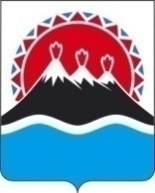 №О внесении изменений в приложения к постановлению Правительства Камчатского края от 10.01.2020 № 6-П «Об осуществлении единовременных компенсационных выплат учителям, прибывшим (переехавшим) на работу в сельские населенные пункты, либо рабочие поселки, либо поселки городского типа, либо города с населением до 50 тысяч человек на территории Камчатского края» Заместитель Председателя Правительства Камчатского краяВ.И. СивакМинистр финансов Камчатского краяИ.о. Министра образования Камчатского краяС.Л. ТечкоЕ.К. ОрешкоНачальник Главного правового управления Губернатора и Правительства Камчатского краяС.Н. Гудин